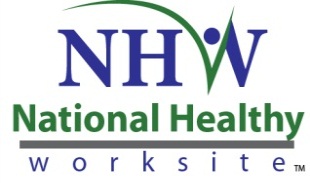 CDC National Healthy Worksite Program (NHWP)All Employee Survey (INPUTS™)Public reporting of this collection of information is estimated to average 30 minutes per response, including the time for reviewing instructions, searching existing data sources, gathering and maintaining the data needed, and completing and reviewing the collection of information. An agency may not conduct or sponsor, and a person is not required to respond to a collection of information unless it displays a currently valid OMB control number. Send comments regarding this burden estimate or any other aspect of this collection of information, including suggestions for reducing this burden to CDC/ATSDR Reports Clearance Officer, 1600 Clifton Road NE, MS D-74, Atlanta, Georgia 30333; ATTN: PRA (0920-XXXX).IntroductionThis survey asks about your perceptions of your work environment, working conditions, and the attitudes of your supervisor and coworkers that support a healthy worksite culture. Our task is to provide the Centers for Disease Control and Prevention (CDC) with an evaluation that will further CDC’s understanding of worksite cultural factors that influence employee health behaviors and health outcomes.Informed ConsentBefore you get started, we’d like need to give you some more information to help you decide whether or not you would like to participate. This project is funded by the Centers for Disease Control and Prevention. Many parts of the project are being managed by Viridian Health Management (Viridian). Viridian is a private health and wellness company based in Phoenix, AZ. Viridian provides flexible, customized solutions to building comprehensive healthy worksite programs.  They are helping CDC implement the National Healthy Worksite (NHW) program.You were asked to participate because your worksite is participating in the National Healthy Worksite (NHW) program as a benefit to employees. All employees at your worksite will be asked to complete this questionnaire at the beginning and at the end of the NHW program.Your participation in this survey is voluntary.  In the course of this survey, you may refuse to answer specific questions.  You may also choose to end the discussion at any time.The survey is designed to take about 30 minutes.  There are no right or wrong answers or ideas—we want to hear about YOUR experiences and opinions. All of the comments you provide will be maintained in a secure manner. We will not disclose your responses or anything about you unless we are compelled by law. Your responses will be combined with other information we receive and reported in the aggregate as feedback from the group.  In our project reports, your name will not be linked to the comments you provide in this discussion.CDC is authorized to collect information for this project under the Public Health Services Act. There are no personal risks or personal benefits to you for participating in this discussion.We are interested in your comments so that we can improve the NHW program for future participants. Please feel free to contact [INSERT WORKSITE NHWP PROGRAM MANAGER].  [HIS/HER] number is [INSERT TEL #]. You can also call Viridian Health Management toll-free at 1-877-486-0140.  InstructionsTo make sure that health-related information and programs are tailored to affect your health problems and concerns, we are asking each employee to voluntarily fill out this survey. DO NOT write your name on this survey.  When you have completed this survey, please seal it in the envelope provided and place it in one of the collection boxes located throughout your worksite by [INSERT DATE] or give it [INSERT WORKSITE NHWP PROGRAM MANAGER]. If you have any questions, Please feel free to contact [INSERT WORKSITE NHWP PROGRAM MANAGER].  [HIS/HER] number is [INSERT TEL #]. Thank you very much for your participation.
Thank You!Employer Code:Survey Date:Survey Date:Survey Date:Survey Date:To what extent do you agree with the following statements?To what extent do you agree with the following statements?To what extent do you agree with the following statements?To what extent do you agree with the following statements?To what extent do you agree with the following statements?To what extent do you agree with the following statements?Q#QuestionResponseResponseResponseResponse1In this facility, management considers workplace health and safety to be important.Strongly disagreeDisagreeAgreeStrongly agree2My job allows me to make a lot of decisions on my ownStrongly disagreeDisagreeAgreeStrongly agree3My job requires working very hardStrongly disagreeDisagreeAgreeStrongly agree4The people I work with take a personal interest in me                                                                                             Strongly disagreeDisagreeAgreeStrongly agree5The people I work with can be relied on when I need helpStrongly disagreeDisagreeAgreeStrongly agree6My supervisor is concerned about the welfare of those under him or herStrongly disagreeDisagreeAgreeStrongly agree7My supervisor is helpful in getting the job doneStrongly disagreeDisagreeAgreeStrongly agree8My job requires me to be creativeStrongly disagreeDisagreeAgreeStrongly agreeTo what extent do you agree with the following statements?To what extent do you agree with the following statements?To what extent do you agree with the following statements?To what extent do you agree with the following statements?To what extent do you agree with the following statements?To what extent do you agree with the following statements?To what extent do you agree with the following statements?Q#QuestionResponseResponseResponseResponseResponse9My job requires a high level of skillStrongly disagreeDisagreeAgreeStrongly agreeStrongly agree10My job requires me to do repeated lifting, pushing, pulling or bendingStrongly disagreeDisagreeAgreeStrongly agreeStrongly agree11My job regularly requires me to perform repetitive or forceful hand movements Strongly disagreeDisagreeAgreeStrongly agreeStrongly agreePlease answer the following questions.Please answer the following questions.Please answer the following questions.Please answer the following questions.Please answer the following questions.Please answer the following questions.Please answer the following questions.Q#QuestionResponseResponseResponseResponseResponse12How often do things going on at work make you feel tense and irritable at home?NeverOccasionallySometimesOftenMost of the time13How often do things going on at home make you feel tense and irritable on the job?NeverOccasionallySometimesOftenMost of the timePlease rate the following in a scale of 1-10.Please rate the following in a scale of 1-10.Please rate the following in a scale of 1-10.Please rate the following in a scale of 1-10.Please rate the following in a scale of 1-10.Please rate the following in a scale of 1-10.Please rate the following in a scale of 1-10.Please rate the following in a scale of 1-10.Please rate the following in a scale of 1-10.Please rate the following in a scale of 1-10.Please rate the following in a scale of 1-10.Please rate the following in a scale of 1-10.Please rate the following in a scale of 1-10.Please rate the following in a scale of 1-10.Please rate the following in a scale of 1-10.Q#QuestionResponseResponseResponseResponseResponseResponseResponseResponseResponseResponseResponseResponseResponse14Overall, how safe do you think your workplace is (1 -extremely unsafe to 10- extremely safe)1ExtremelyUnsafe2334556778910ExtremelySafe15Overall, how supportive is your company of your personal health, from (1 - extremely unsupportive to 10 - extremely supportive)?1ExtremelyUnsupportive2334556778910ExtremelySupportivePlease rate how you feel about each of the following statements: "My employer has provided me with the opportunity to":  (Please check 1 box for each item below).Please rate how you feel about each of the following statements: "My employer has provided me with the opportunity to":  (Please check 1 box for each item below).Please rate how you feel about each of the following statements: "My employer has provided me with the opportunity to":  (Please check 1 box for each item below).Please rate how you feel about each of the following statements: "My employer has provided me with the opportunity to":  (Please check 1 box for each item below).Please rate how you feel about each of the following statements: "My employer has provided me with the opportunity to":  (Please check 1 box for each item below).Please rate how you feel about each of the following statements: "My employer has provided me with the opportunity to":  (Please check 1 box for each item below).Please rate how you feel about each of the following statements: "My employer has provided me with the opportunity to":  (Please check 1 box for each item below).Please rate how you feel about each of the following statements: "My employer has provided me with the opportunity to":  (Please check 1 box for each item below).Please rate how you feel about each of the following statements: "My employer has provided me with the opportunity to":  (Please check 1 box for each item below).Please rate how you feel about each of the following statements: "My employer has provided me with the opportunity to":  (Please check 1 box for each item below).Please rate how you feel about each of the following statements: "My employer has provided me with the opportunity to":  (Please check 1 box for each item below).Please rate how you feel about each of the following statements: "My employer has provided me with the opportunity to":  (Please check 1 box for each item below).Please rate how you feel about each of the following statements: "My employer has provided me with the opportunity to":  (Please check 1 box for each item below).Please rate how you feel about each of the following statements: "My employer has provided me with the opportunity to":  (Please check 1 box for each item below).Please rate how you feel about each of the following statements: "My employer has provided me with the opportunity to":  (Please check 1 box for each item below).Q#QuestionResponseResponseResponseResponseResponseResponseResponseResponseResponseResponseResponseResponseResponse16Strongly disagreeStrongly disagreeStrongly disagreeDisagreeDisagreeDisagreeNeutralNeutralNeutralAgreeAgreeAgreeStrongly agree16a. Be physically active16b. Eat a healthy diet16c. Live tobacco free16d. Manage my stress16e. Work safelyTo what extent do you agree with the following statements?To what extent do you agree with the following statements?To what extent do you agree with the following statements?To what extent do you agree with the following statements?To what extent do you agree with the following statements?To what extent do you agree with the following statements?To what extent do you agree with the following statements?To what extent do you agree with the following statements?Q#QuestionResponseResponseResponseResponseResponseResponse17If my health gets worse, my coworkers would support my recoveryStrongly disagreeDisagreeNeutralAgreeAgreeStrongly agree18My coworkers would support my use of sick days for illness or mental health Strongly disagreeDisagreeNeutralAgreeAgreeStrongly agree19My supervisor encourages healthy behaviors Strongly disagreeDisagreeNeutralAgreeAgreeStrongly agree20My organization encourages me to make suggestions about employee safety, health and well-beingStrongly disagreeDisagreeNeutralAgreeAgreeStrongly agree21Overall I would recommend working with this organization to my family and friends.Strongly disagreeDisagreeNeutralAgreeAgreeStrongly agreePlease answer the following questions?Please answer the following questions?Please answer the following questions?Please answer the following questions?Please answer the following questions?Please answer the following questions?Please answer the following questions?Please answer the following questions?Q#QuestionResponseResponseResponseResponseResponseResponse22All in all, how satisfied would you say you are with your job?Very SatisfiedSatisfiedDissatisfiedDissatisfiedVery DissatisfiedVery Dissatisfied23How much time do you spend traveling to and from work each day (roundtrip)?< 15 minutes15-30 minutes30 - 60 minutes60 - 90 minutes60 - 90 minutes> 90 minutes24What is the highest grade or year of school that you have completed (Check One): What is the highest grade or year of school that you have completed (Check One): What is the highest grade or year of school that you have completed (Check One): What is the highest grade or year of school that you have completed (Check One): What is the highest grade or year of school that you have completed (Check One): What is the highest grade or year of school that you have completed (Check One): What is the highest grade or year of school that you have completed (Check One): Never attended school or only attended kindergartenNever attended school or only attended kindergartenNever attended school or only attended kindergartenNever attended school or only attended kindergartenNever attended school or only attended kindergartenNever attended school or only attended kindergartenNever attended school or only attended kindergartenGrades 1 through 8 (elementary) Grades 1 through 8 (elementary) Grades 1 through 8 (elementary) Grades 1 through 8 (elementary) Grades 1 through 8 (elementary) Grades 1 through 8 (elementary) Grades 1 through 8 (elementary) Grades 9 through 11 (some high school)Grades 9 through 11 (some high school)Grades 9 through 11 (some high school)Grades 9 through 11 (some high school)Grades 9 through 11 (some high school)Grades 9 through 11 (some high school)Grades 9 through 11 (some high school)Grade 12 or GED (high school graduate)Grade 12 or GED (high school graduate)Grade 12 or GED (high school graduate)Grade 12 or GED (high school graduate)Grade 12 or GED (high school graduate)Grade 12 or GED (high school graduate)Grade 12 or GED (high school graduate)College 1 year to 3 years (some college or technical school)College 1 year to 3 years (some college or technical school)College 1 year to 3 years (some college or technical school)College 1 year to 3 years (some college or technical school)College 1 year to 3 years (some college or technical school)College 1 year to 3 years (some college or technical school)College 1 year to 3 years (some college or technical school)College 4 years or more (College graduate)College 4 years or more (College graduate)College 4 years or more (College graduate)College 4 years or more (College graduate)College 4 years or more (College graduate)College 4 years or more (College graduate)College 4 years or more (College graduate)25What is your current marital status (Check One)?What is your current marital status (Check One)?What is your current marital status (Check One)?What is your current marital status (Check One)?What is your current marital status (Check One)?What is your current marital status (Check One)?What is your current marital status (Check One)?Married Married Married Married Married Married Married DivorcedDivorcedDivorcedDivorcedDivorcedDivorcedDivorcedWidowedWidowedWidowedWidowedWidowedWidowedWidowedSeparatedSeparatedSeparatedSeparatedSeparatedSeparatedSeparatedNever marriedNever marriedNever marriedNever marriedNever marriedNever marriedNever marriedMember of an unmarried coupleMember of an unmarried coupleMember of an unmarried coupleMember of an unmarried coupleMember of an unmarried coupleMember of an unmarried coupleMember of an unmarried couplePlease answer the following questions.Please answer the following questions.Please answer the following questions.Please answer the following questions.26What is your level of supervisory responsibility (Check One)?What is your level of supervisory responsibility (Check One)?What is your level of supervisory responsibility (Check One)?No supervisory responsibilityNo supervisory responsibilityNo supervisory responsibilityTeam leaderTeam leaderTeam leaderFirst line supervisorFirst line supervisorFirst line supervisorManagerManagerManagerExecutiveExecutiveExecutive 27aAre you Hispanic or Latino?Are you Hispanic or Latino?Are you Hispanic or Latino?Yes Yes Yes NoNoNo27bWhat is your race?  Do you consider yourself…(Select one or more.)What is your race?  Do you consider yourself…(Select one or more.)What is your race?  Do you consider yourself…(Select one or more.)WhiteWhiteWhiteBlack or African AmericanBlack or African AmericanBlack or African AmericanAsianAsianAsianNative Hawaiian or Other Pacific IslanderNative Hawaiian or Other Pacific IslanderNative Hawaiian or Other Pacific IslanderAmerican Indian or Alaska NativeAmerican Indian or Alaska NativeAmerican Indian or Alaska Native28Date of Birthmm/dd/yyyymm/dd/yyyy29GenderMaleFemale